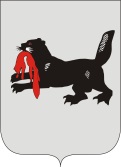 ИРКУТСКАЯ ОБЛАСТЬСЛЮДЯНСКАЯТЕРРИТОРИАЛЬНАЯ ИЗБИРАТЕЛЬНАЯ КОМИССИЯг. СлюдянкаО форме направления в средства массовой информации сведений о выявленных фактах недостоверности сведений, представленных  кандидатами на должность главы Култукского городского поселения Слюдянского муниципального района Иркутской областиВ соответствии с пунктом 8 статьи 33 Федерального закона от 12 июня 2002 года № 67-ФЗ "Об основных гарантиях избирательных прав и права на участие в референдуме граждан Российской Федерации", руководствуясь  пунктом 2 части 4 статьи 32, статьей 34 Закона Иркутской области от 11 ноября 2011 года № 116-ОЗ «О муниципальных выборах в Иркутской области», Слюдянская территориальная избирательная комиссия РЕШИЛА:1. Утвердить форму направления в средства массовой информации сведений о выявленных фактах недостоверности сведений, представленных кандидатами на должность главы Култукского городского поселения Слюдянского муниципального района Иркутской области (приложение № 1) и одобрить пример ее заполнения (приложение № 2).2. Направлять сведения о выявленных фактах недостоверности сведений, представленных кандидатами на должность главы Култукского городского поселения Слюдянского муниципального района Иркутской области для опубликования в газету «Славное море» по утвержденной в приложении № 1 к настоящему решению форме, после рассмотрения на заседании Контрольно – ревизионной службы при Слюдянской территориальной избирательной комиссии.3. Председателям участковых избирательных комиссий избирательных участков № 1302, № 1303 и № 1304 размещать сведения о выявленных фактах недостоверности сведений, представленных кандидатами на должность главы Култукского городского поселения Слюдянского муниципального района Иркутской области, на информационном стенде в помещении для голосования.4. Разместить настоящее решение на странице Слюдянской территориальной избирательной комиссии на едином интернет-портале территориальных избирательных комиссий Иркутской области.Председатель Слюдянской территориальной избирательной комиссии		                                                                            Н.Л. ЛазареваСекретарь Слюдянской территориальной избирательной комиссии						                                          Н.Л. ТитоваР Е Ш Е Н И ЕР Е Ш Е Н И Е  25 июля 2021 года№ 15/117 